國立大學作業程序說明表國立大學作業流程圖續聘專案研究人員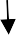 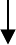 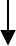 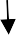 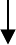 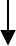 國立大學內部控制制度自行檢查表 	年度自行檢查單位： 	作業類別(項目)：續聘專案研究人員	檢查日期：	年	月	日註：1.學校得就1項作業流程製作1份自行檢查表，亦得將各項作業流程依性質分類，同1類之作業流程合併1份自行檢查表，就作業流程重點納入檢查。2.自行檢查情形除勾選外，未符合者必須於說明欄內詳細記載檢查情形。填表人：	複核：	單位主管： 	檢查重點自行檢查情形自行檢查情形檢查情形說明檢查重點符合未符合檢查情形說明一、作業流程有效性(一)作業程序說明表及作業流程圖之製作是否與規定相符。(二)內部控制制度是否有效設計及執行。(三)處理流程作業時間是否符合最新規定及是否具備時效性。(四)所提供之相關資料，是否有不當之內部資料或個人資料外流之虞。二、控制重點執行性(一)各級教評會是否依規定組成及審議案件。(二)是否依規定製發聘書、簽定契約書。結論/需採行之改善措施：□經檢查結果，本作業類別(項目)之內部控制制度設計及執行，無重大缺失。□經檢查結果，本作業類別(項目)之內部控制制度設計及執行，部分項目未符合，擬採行改善措施如下：結論/需採行之改善措施：□經檢查結果，本作業類別(項目)之內部控制制度設計及執行，無重大缺失。□經檢查結果，本作業類別(項目)之內部控制制度設計及執行，部分項目未符合，擬採行改善措施如下：結論/需採行之改善措施：□經檢查結果，本作業類別(項目)之內部控制制度設計及執行，無重大缺失。□經檢查結果，本作業類別(項目)之內部控制制度設計及執行，部分項目未符合，擬採行改善措施如下：結論/需採行之改善措施：□經檢查結果，本作業類別(項目)之內部控制制度設計及執行，無重大缺失。□經檢查結果，本作業類別(項目)之內部控制制度設計及執行，部分項目未符合，擬採行改善措施如下：